Lista de materiales Segundo año Inglés 202420 hojas CABALLITO blancas.2  gomas en barra para la cartuchera.1 caja de marcadores gruesos x 24 de buen calidad con nombre (Faber Castell, Giotto o similar) y lata decorada como “porta-lápices” para los mismos.25 hojas de impresora.1 carpeta con elástico tamaño hoja de garbanzo.1 cuaderno 48 hojas con renglones, forrado en PVC amarillo con nombre.1 cuaderno de 96 hojas con renglones forrado de anaranjado con nombre. 1 goma vinílica con brillantina (varones)CAJA DE CARTÓN CRAFT TAMAÑO A4 36 X 24 X 15 cm (niñas)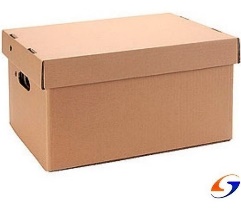 1 pack de cartón corrugado color (varones)1 pack de toallitas húmedas para la mochila.1 block afiche color tamaño hoja de garbanzo.2 marcadores flúo (niñas)1 frasco 100 ml de silicona líquida (varones)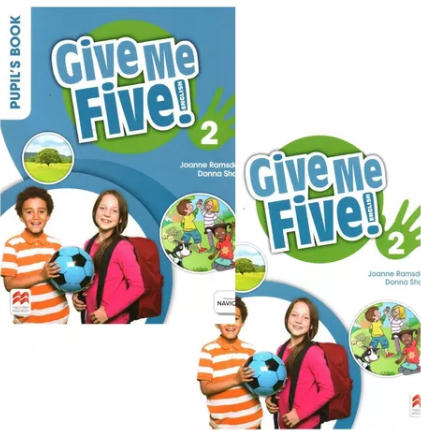 Libros: Give me five! 2  Student’s Book 2 y Activity Book 2  
      Reader: A confirmar en febrero.AGRADECEMOS ENVIAR EN UNA BOLSA SEPARADO DEL MATERIAL DE ESPAÑOL Y CON NOMBRE.